Worship Service Schedule @ 10:30 - noon  Song Leader - PaulOpening Prayer/Collection - Mike KLord’s Supper - Shawn GServers - James H & Don KLesson - Doug K “Victory” – Psalm 20:1-3Closing - Doug KLord’s to Seniors - Doug KendigPrayer List                                                                                Marg Elliott, Marg Pinyon, Taylor Family, Lyle Roberts, Peggy Parmenter, John Murray, Don Krebs, Paul Derkach, Noel Mattenly, Norma Peterson, John Senn, Alvin Jacobs, healing for our church family,                                                                Continued prayer for opportunities to share Christ in our community and for growth in our Life groups, for wisdom as we navigate change and grief. For Christians in war torn countries and those who are dealing with famine. *Others we are praying for- Warren Schultz, Sunday Akpan Charlie, Dane & Brett Bengard,                                                                                Victim Services Unit 250-832-4453 . This is a 24 hr number and can always be reached.                                                                                           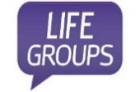 6:30 @ Peggy Parmenter’s Home.                  If you wish to be a part of a Life Group Shane, Paul or James have details.                                                                                  This Wed, July 3rd, the study is from Matthew 6. . Second Life Group being organized for a noon hour at the building, Contact Doug or Peggy to attend. Please post any dates that are scheduled for use of the building on the calendar in the kitchen so there is no confusion of times.  This applies to any one using the building for any meetingsNote: Please call or send any news you want included in bulletin to Marie by Thursday @ 250 832-9969 or to mtaylor@polargeek.com   SA Church of Christ Web page www.sa4christ.com   DATES TO REMEMBER                                                                                     July 16- Coffee Row – Jane’s Place 9 am                                                   July 28- AGM Meeting                                                          July 25-  Thrift Store Volunteers                                                     August 22nd to 25th- Thank you Weekend planned for the community with Coeur de Lane, Idaho                                                                                                                                          NEW INFORMATION  NOTICE As required by the government we are going to have our annual AGM meeting on the 28st of July.  It is required that we as members be in attendance to have quorum. Please plan to be in attendance  Alvin Jacobs does have retuning tumors on his brain   He’s started  an 8 week treatment program in pill form. J.C. Murray is scheduled to have a brain scan in Kamloops on Monday, July 15th. Please pray for clarity on his situation. Replacement Chairs Are Arriving Monday  @ 8AM  Manpower needed to unload the truck                               Sunday After Service: The current rental chairs need to be collapsed for removal. For pickup Monday or Tuesday On July 10th   Maurice Taylor went home with his family standing by his side. We celebrate that he suffers no more and is with his God. The Celebration of Life will be @ 2:00 PM, July 19th. The service will be at Shuswap Community Church on 30th Ave NE.Many have been asking what they could do to help. If you wish to contribute to the tea. Maurice had asked that we have a Chocolate Cake Party. If you /would like to bring your favourite chocolate cake or brownies it would delight him.   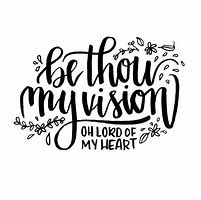 Today’s Bible ReadingPsalm 20:1-3 (NIV)For the director of music. A psalm of David.May the Lord answer you when you are in distress; May the name of the God of Jacob protect you.May he send you help from the sanctuary and grant you support from Zion.May he remember all your sacrifices and accept your burnt offerings.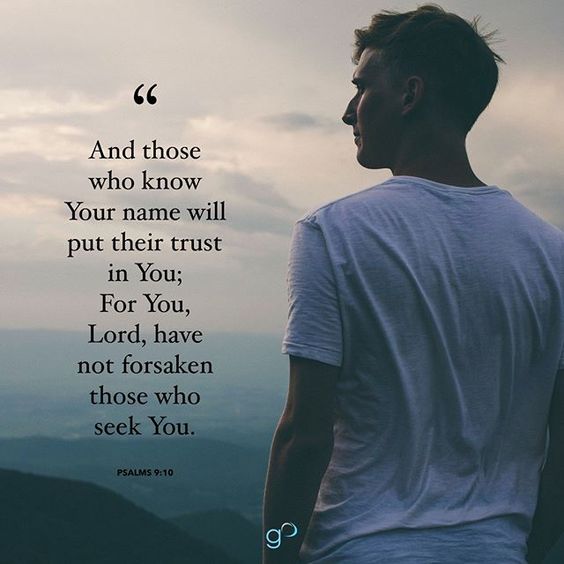 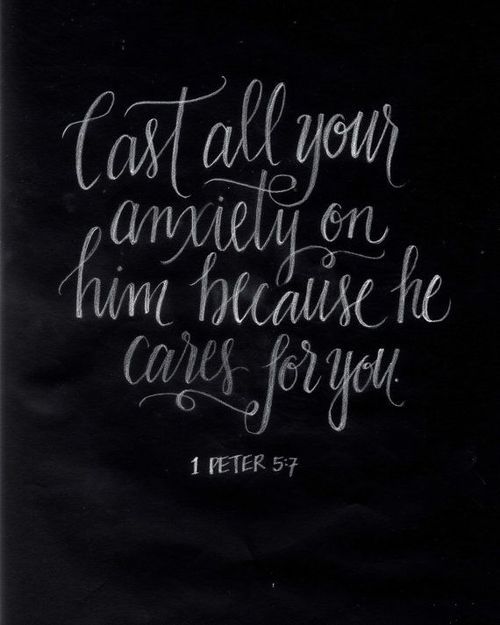 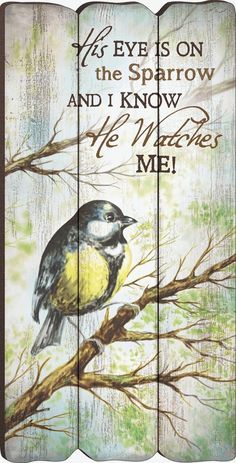 